UPISNICAMali ulagateljiPotpisom ove Upisnice njezin upisnik daje obvezujuću ponudu za kupnju municipalne kunske obveznice Grada Varaždina, dospijeća 13. travnja 2031. oznake GDVZ-O-314A, ISIN  HRGDVZO314A5 („Obveznice“), Izdavatelja Grad Varaždin, Varaždin, Trg kralja Tomislava 1, OIB: 13269011531 („Grad Varaždin" ili „Izdavatelj"). Agent izdanja i uvrštenja Obveznica je Privredna banka Zagreb d.d., Zagreb, Radnička cesta 50, OIB: 02535697732 („Agent izdanja i uvrštenja").Podaci o upisniku (Malom ulagatelju): Ime i prezime / Naziv ulagatelja:		                                                                                   Adresa / Adresa sjedišta:		                                                                                   Vrsta osobe:		                                                    Popunjava samo upisnik pravna osobaVrsta vlasnika / nositelja računa:		                                                       Spol:		                                                       Državljanstvo / Država upisa:		                                                                                    Datum rođenja:		                                                                                    OIB:		                                                                                    Tel:		                                                                                    Fax:		                                                                                    E-mail:		                                                                                    Broj novčanog računa:		                                                                                    Broj računa vrijednosnih papira u SKDD:		                                                                                    Predmet upisa (kupnje):Municipalne Obveznice Grada Varaždina dospijeća 13. travnja 2031., oznake GDVZ-O-314A, ISIN  HRGDVZO314A5  Nominalni iznos na ime upisa Obveznice (HRK):	                                                                                    Razdoblje ponude municipalnih obveznica Grada Varaždina započinje 31. ožujka 2021. u 8:00 sati i traje do 8. travnja 2021. godine u 19:00 sati („Razdoblje ponude“)Plaćanje za upisane Obveznice potrebno je izvršiti u korist računa IBAN: HR4123400091300001251, model: 67, poziv na broj odobrenja: OIB upisnika, najkasnije do 19:00 sati zadnjeg dana Razdoblja ponude, tj. 8. travnja 2021.Zakašnjele uplate Izdavatelj neće uzimati u obzir, već će smatrati da te Obveznice nisu uplaćene, a zakašnjeli iznos vratit će uplatitelju najkasnije u roku od 7 (sedam) Radnih dana od dana isteka Razdoblja ponude. Ako Mali ulagatelj ne uplati upisane obveznice do isteka Razdoblja ponude, smatra se da je odustao od upisa onih Obveznica koje nije uplatio.Eventualno više plaćeni iznos (pozitivna razlika između uplaćenog iznosa i iznosa uplate Obveznica) bit će vraćen ulagatelju, bez prava na kamate, u roku od u roku od 7 (sedam) Radnih dana od Datuma izdanja Obveznica.U slučaju da ulagatelj uplati manji iznos od iznosa potrebnog za uplatu Obveznica, koji je naznačen u Upisnici, Obveznice se alociraju sukladno manje uplaćenom iznosu. U slučaju da ulagatelj uplati manje od 100 Obveznica, Obveznice mu neće biti alocirane. Izdavatelj će vratiti ulagatelju odgovarajući dio ili ukupan uplaćeni iznos doznakom na kunski tekući račun ulagatelja koji je naveden u upisnici, u roku od 7 (sedam) Radnih dana od isteka Razdoblja ponude. Ulagatelji nemaju pravo na kamate na uplaćeni niti na preplaćeni iznos.Podaci o ukupnom iznosu Obveznica koji su ulagatelji bili spremni upisati i uplatiti tijekom Razdoblja ponude te ukupnom alociranom iznosu Obveznica ulagateljima bit će navedeni u okviru obavijesti o ukupno alociranom iznosu Obveznica („Obavijest o ukupno alociranom iznosu Obveznica") koja će biti objavljena najkasnije sljedećeg Radnog dana nakon isteka Razdoblja ponude na internetskim stranicama Izdavatelja.Mali ulagatelji mogu povući ponudu sadržanu u Upisnici, odnosno prihvat upisa Obveznica u roku od 2 (dva) Radna dana od dana objave Obavijesti o utvrđenoj cijeni, prinosu i kamatnoj stopi. Izjavu o povlačenju ponude sadržanu u upisnici, odnosno prihvat upisa Obveznica ("Izjava o povlačenju") se dostavlja Agentu izdanja na način opisan u Izjavi o povlačenju koja će biti objavljena na internetskim stranicama Izdavatelja istovremeno kada i obrazac upisnice.Uplaćene Obveznice bit će isporučene ulagateljima tako što će SKDD upisati odgovarajući broj izdanih Obveznica na račune vrijednosnih papira ulagatelja, sukladno podacima upisanim u obrazac upisnice i u Izdavateljev Registar Obveznica.Obveznice se u Razdoblju ponude mogu upisati na niže navedenim mjestima („Mjesto upisa"):Privredna banka Zagreb d.d.	Tržišta kapitala	Radnička 50, 10000 Zagreb	Tel: 01/ 6360 765/ 702; 64 476/477   	Fax: 01/ 6360 743	E-mail: capital.markets@pbz.hrPBZInvestor (https://investor.pbz.hr/PbzInvestorWeb/)PBZ poslovnica na adresi Franjevački trg 17, VaraždinPBZ poslovnica na adresi Kukuljevićeva ulica 17, Varaždin radno vrijeme poslovnica:Pon-pet:   08:00 – 13:00 i 14:00 – 19:00Subota:    08:00 – 12:00Upisnicu molimo dostaviti najkasnije do 19:00 sati u četvrtak 8. travnja 2021. e-mailom, telefaksom ili osobno u Mjesto upisa.Potpisom na ovoj Upisnici ulagatelj izjavljuje I potvrđuje:  (i) da je upoznat s postojanjem i sadržajem: a) svih javno objavljenih dokumenata Izdavatelja objavljenih na internetskoj stranici Izdavatelja http://varaždin.hr/obveznice/, b) Odlukom Gradskog vijeća o zaduženju Grada Varaždina izdavanjem municipalnih Obveznica, c) Statutom Grada Varaždina, d) Informacijskim dokumentom od 29. ožujka 2021. godine, e) Javnim pozivom na upis municipalnih Obveznica Grada Varaždina i svim uvjetima javne ponude municipalnih Obveznica te da iste prihvaća,(ii) da je suglasan da se smatra malim ulagateljem,(iii) da upisuje i preuzima alocirane Obveznice - preuzima obvezu kupnje i uplate Obveznica sukladno uputi za upis obveznica i uplatu novčanih sredstava iz Poziva na upis i ove Upisnice, a maksimalno do nominalnog iznosa kupnje Obveznica koji je naznačio u ovoj Upisnici po cijeni izdanja Obveznica, do roka naznačenog u ovoj Upisnici te je suglasan da mu bude alociran i manji iznos Obveznica od nominalnog iznosa kupnje Obveznica koji je naznačio u ovoj Upisnici,(iv) da su svi podaci navedeni u ovoj Upisnici potpuni, istiniti i točni;(v) da je suglasan da su Agent izdanja i uvrštenja i Izdavatelj, u odnosu na osobne podatke sadržane u ovoj Upisnici, ovlašteni iste prikupljati, obrađivati i pohranjivati u internim bazama podataka te iste prenositi trećim osobama, uključujući i inozemstvo, a koje osobne podatke Agent izdanja i uvrštenja kao voditelj obrade nužno moraju prikupiti za svrhe provedbe Ponude i postupanja u skladu s zakonskim obvezama (između ostaloga propisa o sprječavanju pranja novca) kojima Agent izdanja i uvrštenja podliježe. Osobni podaci mogu biti proslijeđeni regulatornim ili poreznim tijelima i ostalim tijelima zakonodavne, sudbene i izvršne vlasti radi poštivanja zakonskih obveza Agenta izdanja. Agent izdanja i uvrštenja ne namjerava prenositi osobne podatke izvan granica EEA. Međutim, ako se osobni podaci budu iznosili izvan EEA, Agent izdanja i uvrštenja će osigurati da (i) se prijenos obavlja u zemlju u koju je Europska komisija odobrila kao zemlju koja osigurava primjerenu zaštitu u skladu s člankom 45. Uredbe (EU) 2016/679 (Opća uredba o zaštiti osobni podataka), (ii) postoje odgovarajuće zaštite u skladu s člankom 46. Opće uredbe o zaštiti podataka; ili (iii) jedna od iznimaka za određene situacije propisane člankom 49. Opće uredbe o zaštiti podataka koje vrijede za prijenos osobnih podataka. Informacija o obradi podataka može biti zatražena e-mailom na sluzbenik.za.zastitu.osobnih.podataka@pbz.hr. Osobni podatci čuvaju se sve dok je potrebno kako bi se postupalo u skladu s važećim zakonskim obvezama kojima Agent izdanja i uvrštenja kao voditelj obrade podliježe. Mali ulagatelj kao osoba koja je predmet obrade osobnih podataka ima pravo zatražiti pristup osobnim podacima, ispravak ili brisanje osobnih podataka ili ograničenje obrade kao i pravo na prenosivost podataka i pravo na ulaganje prigovora nadležnom tijelu za zaštitu podataka. Svi podaci zatraženi u ovoj Upisnici potrebni su za provedbu javne ponude ili poštivanje pravnih obveza. Ako osobni podaci ne budu dostavljeni ili ne budu dostavljeni u cijelosti, javna ponuda Obveznica se ne može provesti u odnosu na predmetnog Malog ulagatelja; (vi) da pristaje na svaku provjeru svog identiteta od strane Agenta izdanja i uvrštenja te je suglasan sa svakom radnjom za koju Agent izdanja i uvrštenja smatra da se treba poduzeti u skladu sa zakonima i propisima u raznim jurisdikcijama koji se odnose na sprječavanje zlouporabe tržišta, manipulacije tržišta, pranja novca, financiranje terorizma te pružanja financijskih i drugih usluga bilo kojim osobama ili pravnim osobama koji mogu biti podloženi ekonomskim i trgovinskim sankcijama, i koje radnje mogu uključivati, ali ne isključivo, zahtjev za dodatnom provjerom podataka te nemogućnost prihvaćanja i/ili obvezu povrata novca primljenog tijekom ili nakon Razdoblja upisa u odnosu na javnu ponudu i ovu Upisnicu; (vii) ulagatelj je suglasan da SKDD i Agent izdanja i uvrštenja mogu razmjenjivati sve podatke sadržane u Upisnici u svrhu realizacije stjecanja Obveznica, (viii) da je suglasan da Agent izdanja i uvrštenja ni na koji način ne odgovara, niti jamči Izdavatelju, upisniku, odnosno ulagateljima i imateljima Obveznica ili bilo kojim trećim osobama, bilo izravno ili posredno, za izvršenje obveza Izdavatelja po Obveznicama te za istinitost i sadržaj bilo kojeg dijela Informacijskog dokumenta, odnosno potpunost podataka u Informacijskom dokumentu ili bilo kojem njegovom dijelu,(ix) da je odluku o ulaganju u Obveznice donio samostalno temeljem vlastite procjene Izdavatelja i uvjeta ponude Obveznica;(x) da je upoznat s činjenicom da se niti jedan od dokumenata navedenih u dijelu (i) ove izjave, ne smatra savjetom ili preporukom za kupnju Obveznica.Ova Upisnica stupa na snagu na niže navedeni datum.(mjesto, datum)(ime i prezime upisnika)(ime i prezime zakonskog zastupnika, ako se radi o pravnoj osobi)_______________________________(vlastoručni potpis upisnika)(vlastoručni potpis zakonskog zastupnika, pečat, ako se radi o pravnoj osobi)Privredna banka Zagreb d.d., Radnička cesta 50, Zagreb, upisana u sudski registar Trgovačkog suda u Zagrebu, pod matičnim brojem subjekta upisa (MBS) 080002817 (dalje: Banka), kao voditelj obrade osobnih podataka, posluje u skladu s načelima Uredbe (EU) 2016/679 EUROPSKOG PARLAMENTA I VIJEĆA od 27. travnja 2016. o zaštiti pojedinaca u vezi s obradom osobnih podataka i o slobodnom kretanju takvih podataka te o stavljanju izvan snage Direktive 95/46/EZ (Opća uredba o zaštiti podataka). Pri prikupljanju osobnih podataka svojih klijenata, bilo da su prikupljeni od klijenta u trenutku njihovog prikupljanja bilo da su prikupljeni iz nekog drugog izvora, Banka pruža informacije u skladu s člancima 13. i 14. Opće uredbe o zaštiti podataka, kao što su primjerice informacije o Banci kao voditelju obrade, svrhama i pravnom temelju obrade osobnih podataka, kategorijama podataka koji se prikupljaju (primjerice osobni podaci potrebni za uspostavu poslovnog odnosa temeljem Zakona o sprječavanju pranja novca i financiranja terorizma te ostali podaci potrebni za izvršenje pojedinog ugovora ili kako bi se poduzele radnje na zahtjev ispitanika prije sklapanja ugovora ili ispunjavanja nekih drugih zakonskih obveza, legitimnim interesima Banke kao voditelja obrade ili treće strane), razdoblju čuvanja podataka, primateljima podataka, izvoru podatka kao i o pravima u vezi zaštite osobnih podataka (primjerice, pravo na pristup podacima, pravo na brisanje, prigovor i dr.).Kontaktni podaci službenika za zaštitu podataka: sluzbenik.za.zastitu.osobnih.podataka@pbz.hrPotpisom ovog dokumenta potvrđujem da me je Privredna banka Zagreb d.d. kao voditelj obrade, na temelju članka 13. i 14. Opće uredbe o zaštiti podataka, prilikom prikupljanja osobnih podataka informirala o načinu obrade i zaštite mojih osobnih podataka, putem dokumenta "Informacija o obradi osobnih podataka" te sam upoznat/a da mi je ovaj dokument dostupan i na www.pbz.hr te u poslovnim prostorijama Banke. 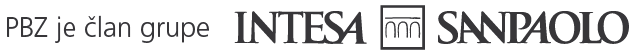 LEI broj:	 	                                                                                    Zakonski zastupnik /ci (Navesti ime i prezime te titulu):                                                                                                  Potpisnik zaključnice (Navesti ime i prezime te titulu):		                                                                                    Kontakt osoba:Ime i prezime:		                                                                                    Tel:		                                                                                    E-mail:		                                                                                    